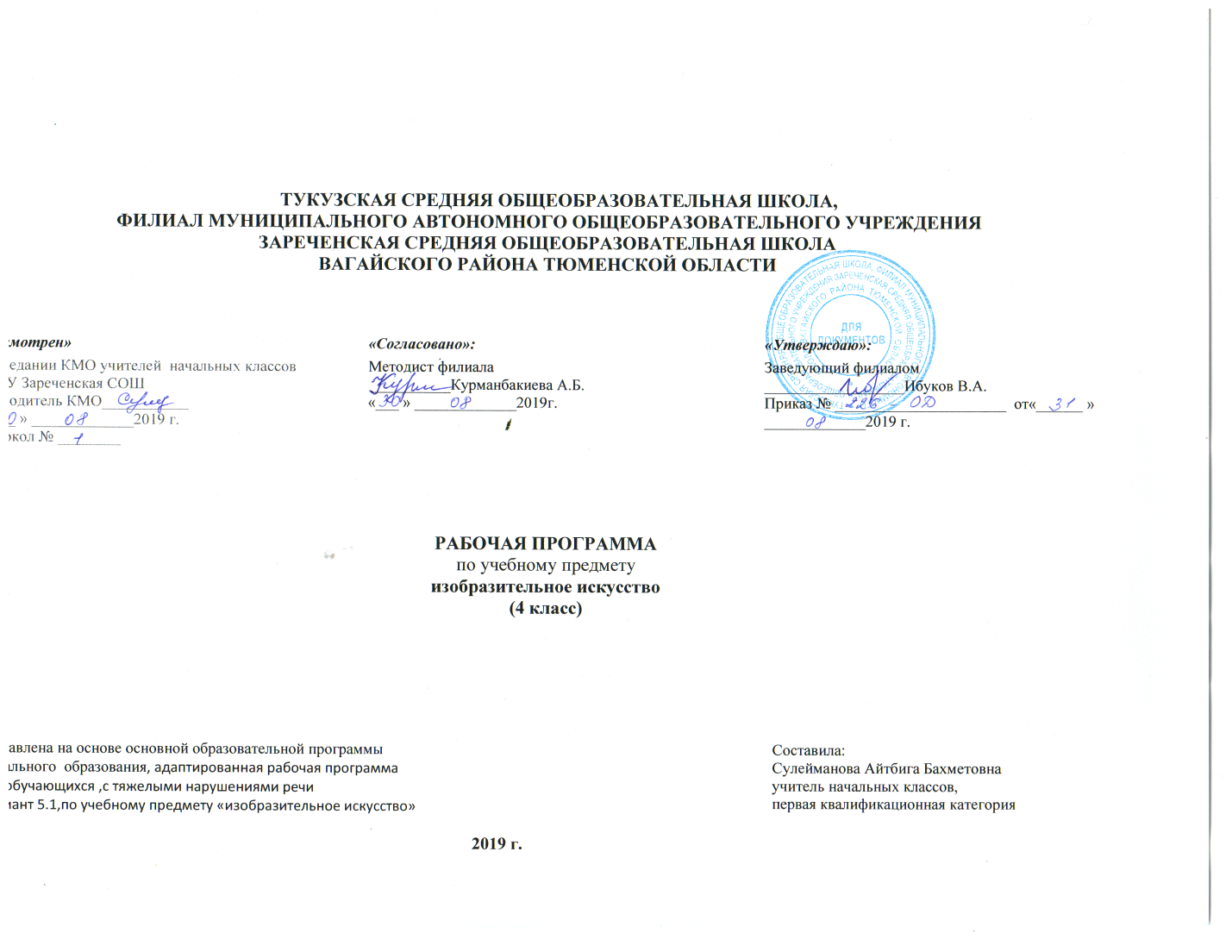                      Адаптированная рабочая программа для обучающихся ,с тяжелыми нарушениями речи,вариант 5.1по учебному предмету «Изобразительное искусство» ,для 4-х классов                                                          Планируемые результаты     Личностные, метапредметные, предметные результаты освоения учебного предметаЛичностные результаты1) формирование основ российской гражданской идентичности, чувства гордости за свою Родину, российский народ и историю России, осознание своей этнической и национальной принадлежности; формирование ценностей многонационального российского общества; становление гуманистических и демократических ценностных ориентаций;2) формирование целостного, социально ориентированного взгляда на мир в его органичном единстве и разнообразии природы, народов, культур и религий;3) формирование уважительного отношения к иному мнению, истории и культуре других народов;4) овладение начальными навыками адаптации в динамично изменяющемся и развивающемся мире;5) принятие и освоение социальной роли обучающегося, развитие мотивов учебной деятельности и формирование личностного смысла учения;6) развитие самостоятельности и личной ответственности за свои поступки, в том числе в информационной деятельности, на основе представлений о нравственных нормах, социальной справедливости и свободе;7) формирование эстетических потребностей, ценностей и чувств;8) развитие этических чувств, доброжелательности и эмоционально-нравственной отзывчивости, понимания и сопереживания чувствам других людей;9) развитие навыков сотрудничества со взрослыми и сверстниками в разных социальных ситуациях, умения не создавать конфликтов и находить выходы из спорных ситуаций;10) формирование установки на безопасный, здоровый образ жизни, наличие мотивации к творческому труду, работе на результат, бережному отношению к материальным и духовным ценностямМетапредметные результаты1) овладение способностью принимать и сохранять цели и задачи учебной деятельности, поиска средств ее осуществления;2) освоение способов решения проблем творческого и поискового характера;3) формирование умения планировать, контролировать и оценивать учебные действия в соответствии с поставленной задачей и условиями ее реализации; определять наиболее эффективные способы достижения результата;4) формирование умения понимать причины успеха (неуспеха) учебной деятельности и способности конструктивно действовать даже в ситуациях неуспеха;5) освоение начальных форм познавательной и личностной рефлексии;6) использование знаково-символических средств представления информации для создания моделей изучаемых объектов и процессов, схем решения учебных и практических задач;7) активное использование речевых средств и средств информационных и коммуникационных технологий для решения коммуникативных и познавательных задач;8) использование различных способов поиска (в справочных источниках и открытом учебном информационном пространстве сети Интернет), сбора, обработки, анализа, организации, передачи и интерпретации информации в соответствии с коммуникативными и познавательными задачами и технологиями учебного предмета; в том числе умение вводить текст с помощью клавиатуры, фиксировать (записывать) в цифровой форме измеряемые величины и анализировать изображения, звуки, готовить свое выступление и выступать с аудио-, видео- и графическим сопровождением; соблюдать нормы информационной избирательности, этики и этикета;9) овладение навыками смыслового чтения текстов различных стилей и жанров в соответствии с целями и задачами; осознанно строить речевое высказывание в соответствии с задачами коммуникации и составлять тексты в устной и письменной формах;10) овладение логическими действиями сравнения, анализа, синтеза, обобщения, классификации по родовидовым признакам, установления аналогий и причинно-следственных связей, построения рассуждений, отнесения к известным понятиям;11) готовность слушать собеседника и вести диалог; готовность признавать возможность существования различных точек зрения и права каждого иметь свою; излагать свое мнение и аргументировать свою точку зрения и оценку событий;12) определение общей цели и путей ее достижения; умение договариваться о распределении функций и ролей в совместной деятельности; осуществлять взаимный контроль в совместной деятельности, адекватно оценивать собственное поведение и поведение окружающих;13) готовность конструктивно разрешать конфликты посредством учета интересов сторон и сотрудничества;14) овладение начальными сведениями о сущности и особенностях объектов, процессов и явлений действительности (природных, социальных, культурных, технических и других) в соответствии с содержанием конкретного учебного предмета;15) овладение базовыми предметными и межпредметными понятиями, отражающими существенные связи и отношения между объектами и процессами;16) умение работать в материальной и информационной среде начального общего образования (в том числе с учебными моделями) в соответствии с содержанием конкретного учебного предмета.,Предметные результаты:1) сформированность первоначальных представлений о роли изобразительного искусства в жизни человека, его роли в духовно-нравственном развитии человека;2) сформированность основ художественной культуры, в том числе на материале художественной культуры родного края, эстетического отношения к миру; понимание красоты как ценности; потребности в художественном творчестве и в общении с искусством;3) овладение практическими умениями и навыками в восприятии, анализе и оценке произведений искусства;4) овладение элементарными практическими умениями и навыками в различных видах художественной деятельности (рисунке, живописи, скульптуре, художественном конструировании), а также в специфических формах художественной деятельности, базирующихся на ИКТ (цифровая фотография, видеозапись, элементы мультипликации и пр.).6.СОДЕРЖАНИЕ УЧЕБНОГО ПРЕДМЕТАИстоки родного искусства 8 чКрасота природы родной земли. Традиционный образ деревни и связь человека с окружающим миром природы. Представление о красоте человека, связанной с традициями жизни и труда в определенных природных и исторических условиях. Праздник – народный образ радости и счастливой жизни.Древние города нашей земли 7 чОбраз древнего русского города. Соборы – святыни города, воплощение красоты, могущества и силы государства. Организация внутреннего пространства города. Образ жизни людей древнерусского народа; князь и его дружина, торговый люд. Общий характер и архитектурное своеобразие разных городов.Каждый народ - художник 11 чХудожественная культура Японии очень целостна, экзотична и в то же время вписана в современный мир. Разнообразие природы нашей планеты и способность человека жить в самых разных природных условиях. Особое значение искусства Древней Греции для культуры Европы и России.Искусство объединяет народы 8 чВ искусстве всех народов есть тема воспевания материнства – матери, дающей жизнь. Красота внешняя и красота внутренняя, выражающая богатство духовной жизни человека. Искусство разных народов несет в себе опыт сострадания, сочувствия, вызывает сопереживание зрителя.7.ТЕМАТИЧЕСКОЕ ПЛАНИРОВАНИЕКоличество часов в году: 34 часаКоличество часов в неделю: 1 часТема раздела Кол-во часовОсновные виды учебной деятельности обучающихсяКоррекционноразвивающие целиИстоки родного искусства8чФормирование графических умений и навыков в изображении предметов симметричной формы карандашом, акварельными красками Знание главных и составных цветов, правил смешения цветов. Рисование с натуры листьев сложной формы на основе вариаций народных приемов и самостоятельного применения новых приемов Нахождение темных и светлых оттенков основных и дополнительных цветов, приемы работы с акварельюРазвитие творческой фантазии, глазомера, графических навыков, трудолюбия, усидчивости. Развитие фантазии, воображения, цветоощущения Древние города нашей земли7чФормирование графических навыков работы карандашом, акварельными красками. Умение чувствовать композицию при размещении узора в круге из растительных, природных форм на листе бумаги. Знакомство с понятиями «колорит», «панорама». Нахождение темных и светлых оттенков основных и дополнительных цветов, приемов работы с акварельюРазвитие творческой фантазии, глазомера, графических навыков, трудолюбия, усидчивости. Развитие фантазии, воображения, цветоощущенияКаждый народ художник11чУмение передавать пропорции, характерные особенности архитектурного стиля храма. Формирование графических навыков работы акварельными красками. Ознакомление с приемами стилизации. Формирование графических навыков работы акварельными краскамиРазвитие творческой фантазии, глазомера, графических навыков, трудолюбия, усидчивости. Развитие фантазии, воображения, цветоощущенияИскусство объединяет народы8чФормирование знаний о конструктивно-анатомическом строении фигуры человека, последовательности ведения работы. Умение выполнять различными способами наброски с натуры фигуры человека. Умение передать в портрете настроение. Умение создать интересные архитектурные сооружения, домасимволы, дома-образы, умение создавать объёмный фантастический образ путём комбинации предметов различной формы. Поиск необычных конструктивных решенийРазвитие творческой фантазии, глазомера, графических навыков, трудолюбия, усидчивости. Развитие фантазии, воображения, цветоощущения